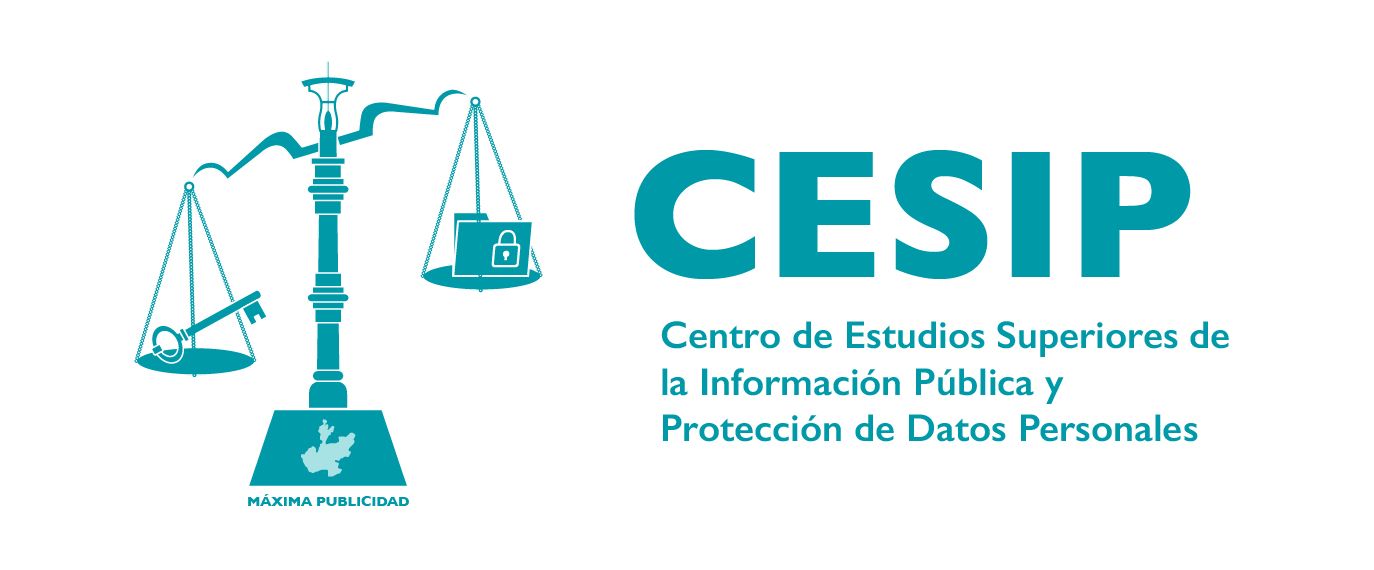 DIPLOMADO EN GESTIÓN DOCUMENTAL, PROTECCIÓN DE DATOS PERSONALES Y SEGURIDAD DE LA INFORMACIÓN- Lista de códigos, correspondiente a aspirantes admitidos -En caso de no haber sido admitido, le solicitamos pasar a las oficinas del ITEI a partir del próximo lunes 03 de septiembre, en un horario de 9:00 a 14 horas, para que le sea devuelto su expediente de aspirante.A los aspirantes admitidos se les enviará una notificación a la dirección de correo electrónico que proporcionaron, con indicaciones acerca de su estatus como alumnos del CESIP.DGDPI-03DGDPI-01DGDPI-11DGDPI-08DGDPI-21DGDPI-18DGDPI-17DGDPI-07DGDPI-55DGDPI-02DGDPI-16DGDPI-09DGDPI-04DGDPI-22DGDPI-12DGDPI-23DGDPI-19DGDPI-05DGDPI-06DGDPI-20DGDPI-50DGDPI-51DGDPI-52DGDPI-53